IEEE P802.11
Wireless LANsCIDsDiscussionAlthough the comment is made on Annex B, the use of “M-RU” is found in three places in the draft D3.0:On page 275, Line 56: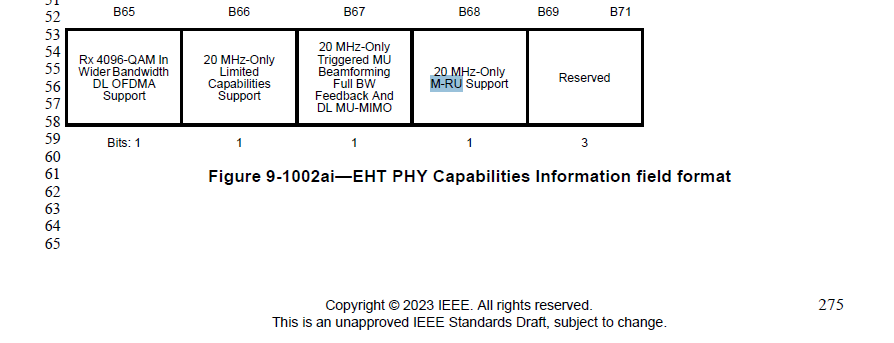 On Page 284, Line 25: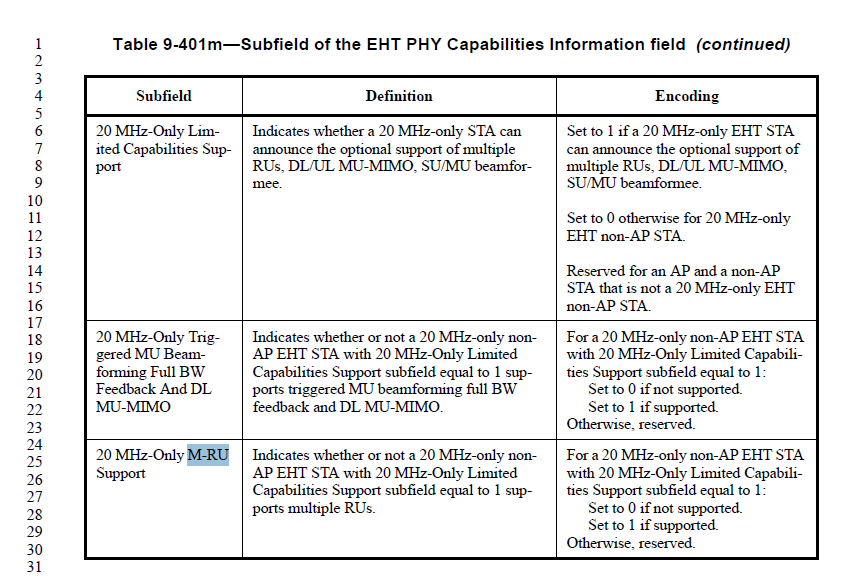 On Page 933, Line 28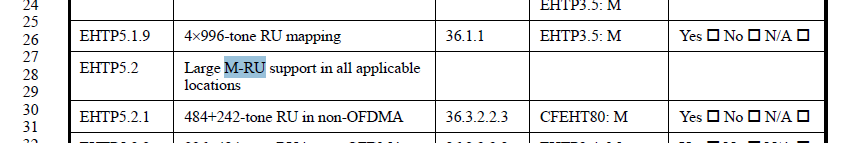 Commenter is correct that the preferred term is “MRU” instead of “M-RU”.The proposed resolution changes all occurrences of “M-RU” to “MRU”.LB271 CID 17146LB271 CID 17146LB271 CID 17146LB271 CID 17146LB271 CID 17146Date:  2023-04-24Date:  2023-04-24Date:  2023-04-24Date:  2023-04-24Date:  2023-04-24Author(s):Author(s):Author(s):Author(s):Author(s):NameAffiliationAddressPhoneemailSigurd SchelstraeteMaxLinearsschelstraete@maxlinear.comCIDMust Be SatisfiedClausePageCommentProposed ChangeResolution17146YesB.4.40.1933.28MRU is used in numerous instances, whereas M-RU is used only three instances.Change instances of M-RU to MRU.REVISEDChange “M-RU” to “MRU” in the following places:D3.0, P275L56D3.0, P284L25D3.0, P933L28